Викторина-эстафета по русским народным сказкам «Сказка ложь, да в ней намек…» в детском объединении Мультстудия.Цели:Расширить знания учащихся о сказках;Создать условия для пропаганды здорового образа жизни;Способствовать развитию физических качеств: быстроты, координации, ловкости;Развивать речь учащихся, читательский интерес, память;Воспитывать чувство коллективизма, взаимопомощи, товарищества.Класс: 1 классХод викториныИтак, друзья, начнем программу,
Затей у нас большой запас.
А для кого они? Для вас.
Мы знаем, вы любите игры,
Песни, загадки и пляски.
Но нет ничего интересней,
Чем наши волшебные сказки.– А почему они волшебные?
– Да потому, что в них животные умеют разговаривать, есть несуществующие герои(Кощей Бессмертный, Баба-Яга, леший), происходят чудеса – лягушка превращается в царевну, братец Иванушка в козленочка, ведра сами ходят.)– Сказки бывают народные, а бывают авторские. Народные сказки так называются потому, что их придумал народ. А авторские – это сказки, которые придумал и записал какой-то определенный человек-автор. Например, вы все знаете сказку “ О мертвой царевне и 7 богатырях”, “ О рыбаке и рыбке”. Это сказки А. С. Пушкина. Или “ Мойдодыр” – это сказка К.И. Чуковского.– А мы сегодня собрались, чтобы провести викторину по русским – народным сказкам между двумя командами.– Каждая команда будет получать свое задание. Если команда не справится с заданием, то вопрос переходит к другой команде. – Итак, начнем!Конкурс 1. “Хорошо ли ты знаешь сказки”(По иллюстрациям участники называют сказки: Колобок, Курочка Ряба, Гуси-лебеди, Царевна-лягушка, Теремок, Волк и козлята, По-Щучьему веленью, Лиса и волк.)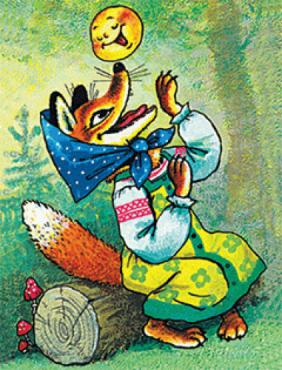 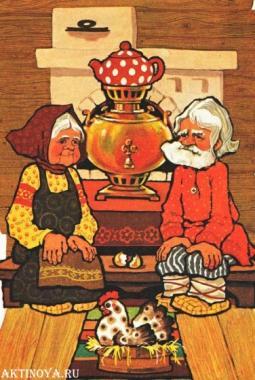 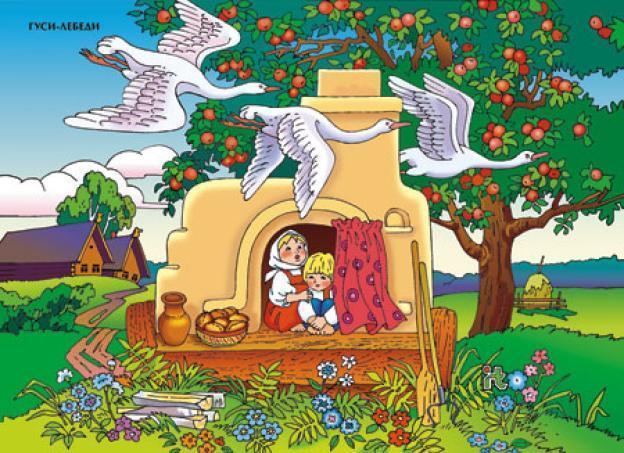 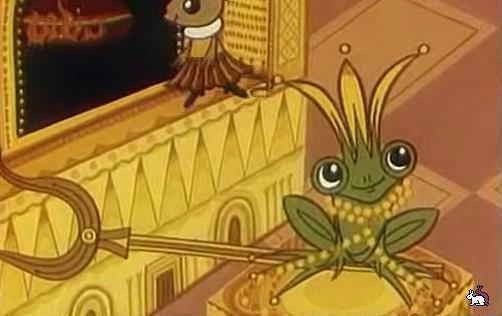 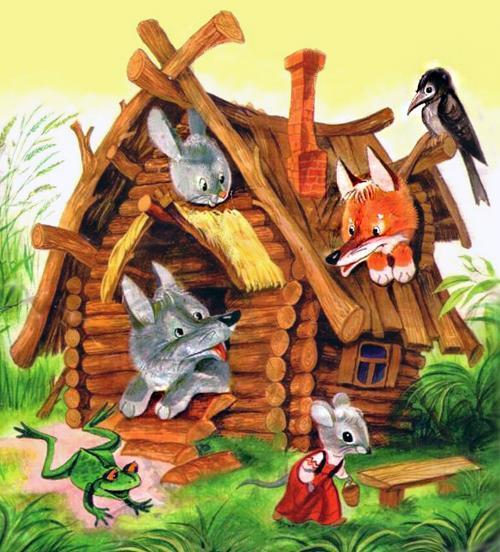 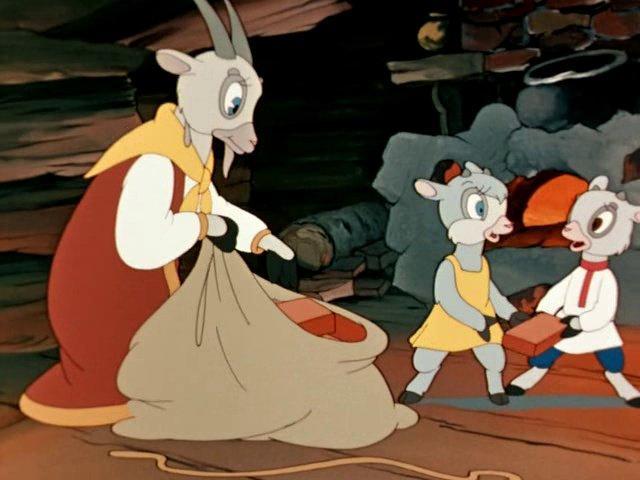 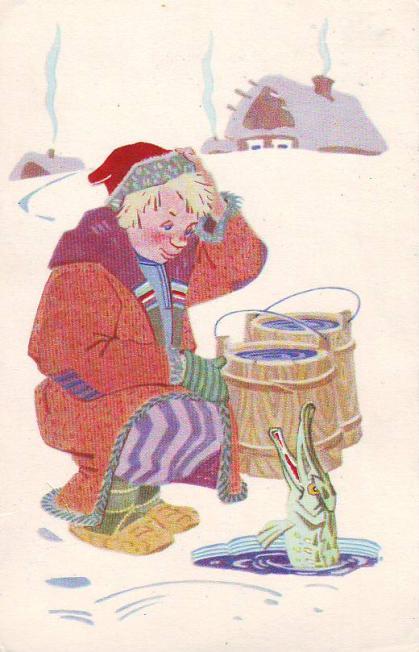 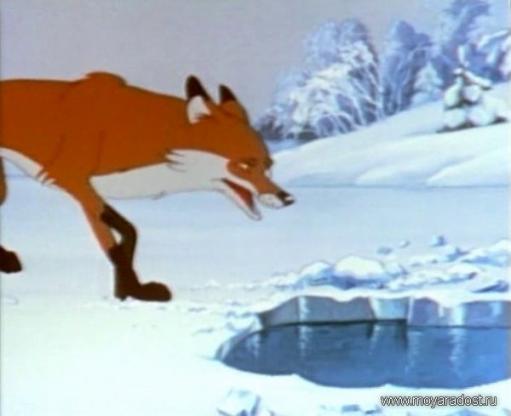 – Молодцы! Конкурс 2. “Ушки на макушке”(Команды слушают внимательно отрывки из сказок и определяют название.)Летела стрела и попала в болото.
А в том болоте поймал её кто-то.
Кто, распростившись с зеленою кожею 
Сделался милой, красивой, пригожей. (Царевна-лягушка)Нет ни речки, ни пруда.
Где воды напиться?
Очень вкусная вода 
В ямке от копытца. (Сестрица Алёнушка и братец Иванушка)Отворили дверь козлята 
И пропали все куда-то. (Волк и козлята)На окошке он студился 
Взял потом и укатился
На съедение лисе. (Колобок)Что за чудо, что за диво 
Едут сани без коней? (По-Щучьему велению)Заигралась сестрица.
Унесли братишку птицы. (Гуси-лебеди)Конкурс 3. Эстафета “Юный художник”– Мы убедились, что сказки вы знаете. А умеете ли вы рисовать героев ваших любимых сказок? Кого вы будете рисовать, узнаете из загадки:На сметане мешан, на окошке стужён
Круглый бок, румяный бок
Покатился …….. (колобок)– Правильно, вы будете рисовать Колобка. Но рисовать будете всей командой. Послушайте как. Команды строятся в 2 колонны. Первый участник бежит и рисует голову, 2 участник – одну ножку, 3 участник – другую ножку, 4 участник – одну ручку, 5 участник – другую ручку, 6 участник – глазки, 7 участник – ротик, 8 участник – дорожку, по которой бежит колобок.(Листки для рисования прикрепляют на доске, а первые участники команд получают по фломастеру.)– А сейчас жюри нам скажет, чей Колобок получился красивее.Конкурс 4. Эстафета “Колобок”– Посмотрите, какие извилистые дорожки у нас получились на рисунках? От кого приходилось уворачиваться Колобку в сказке? Давайте поможем нашему Колобку избежать неприятностей. А колобком у нас будет набивной мяч. Ребята обводят фишки на полу.Конкурс 5. “Угадай-ка”1 – Какую песенку пел Колобок?
2 – Что пела коза своим козлятам?
3 – Что говорила Машенька медведю, сидя в коробе? 
4 – Что приговаривала курочка Ряба деду и бабе?
5 – Какими словами помогал себе волк ловить рыбу на хвост?
6 – Что говорила в это время лиса?
7 – Что спрашивали звери в сказке “Теремок” прежде чем войти туда?
8 – Какие слова произносил Емеля, чтобы все делалось само?Конкурс 6. “Найди ошибки художника”(Дети рассматривают иллюстрации к сказкам и находят ошибки художника.)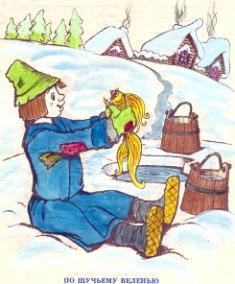 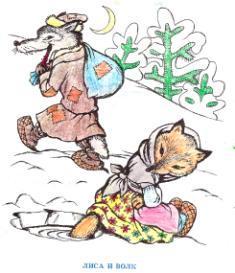 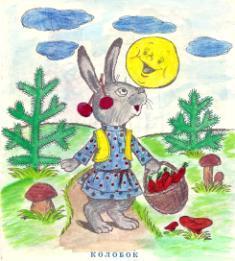 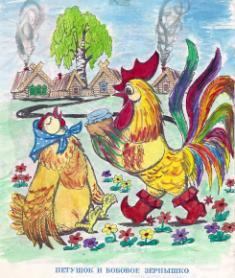 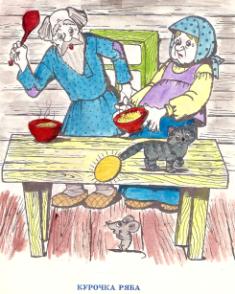 Конкурс 7. “Телеграмма”– Ребята, я сегодня шла в школу и встретила почтальона. Он передал нам телеграммы, потому что сам не может догадаться от кого они пришли. Помогите ему.“Спасите, нас съел серый волк” (козлята)“ Очень расстроена. Нечаянно разбила яичко” (мышка)“Все закончилось благополучно, только мой хвост остался в проруби” (волк)“Помогите, наш дом сломан, но сами целы” (звери)“Дорогие бабушка и дедушка, не волнуйтесь. Я придумала, как обмануть медведя. Скоро буду дома” (Маша)“Помогите, мой брат превратился в козленочка” (Алёнушка)“Безобразие, кто-то съел мою кашу и сломал мой стул” (медвежонок)“ Папа, моя стрела в болоте. Женюсь на лягушке” (Иван-царевич)Вот закончилась игра,
Расходиться нам пора.
Мы жюри попросим все
Подвести итог игре.